臺南市龍崎區111年度防汛用砂包回收預置地點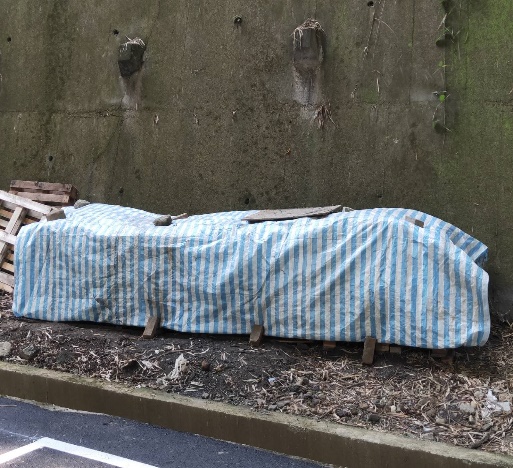 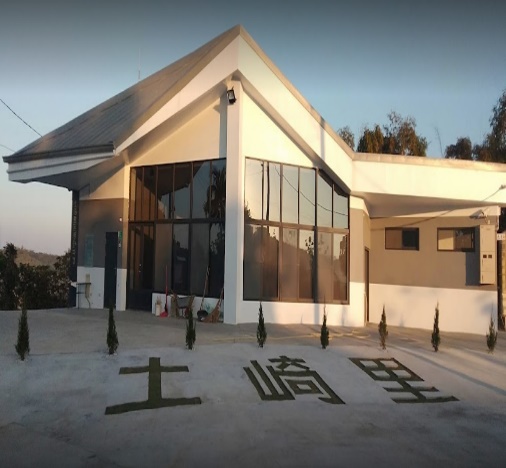 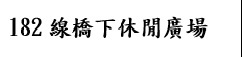 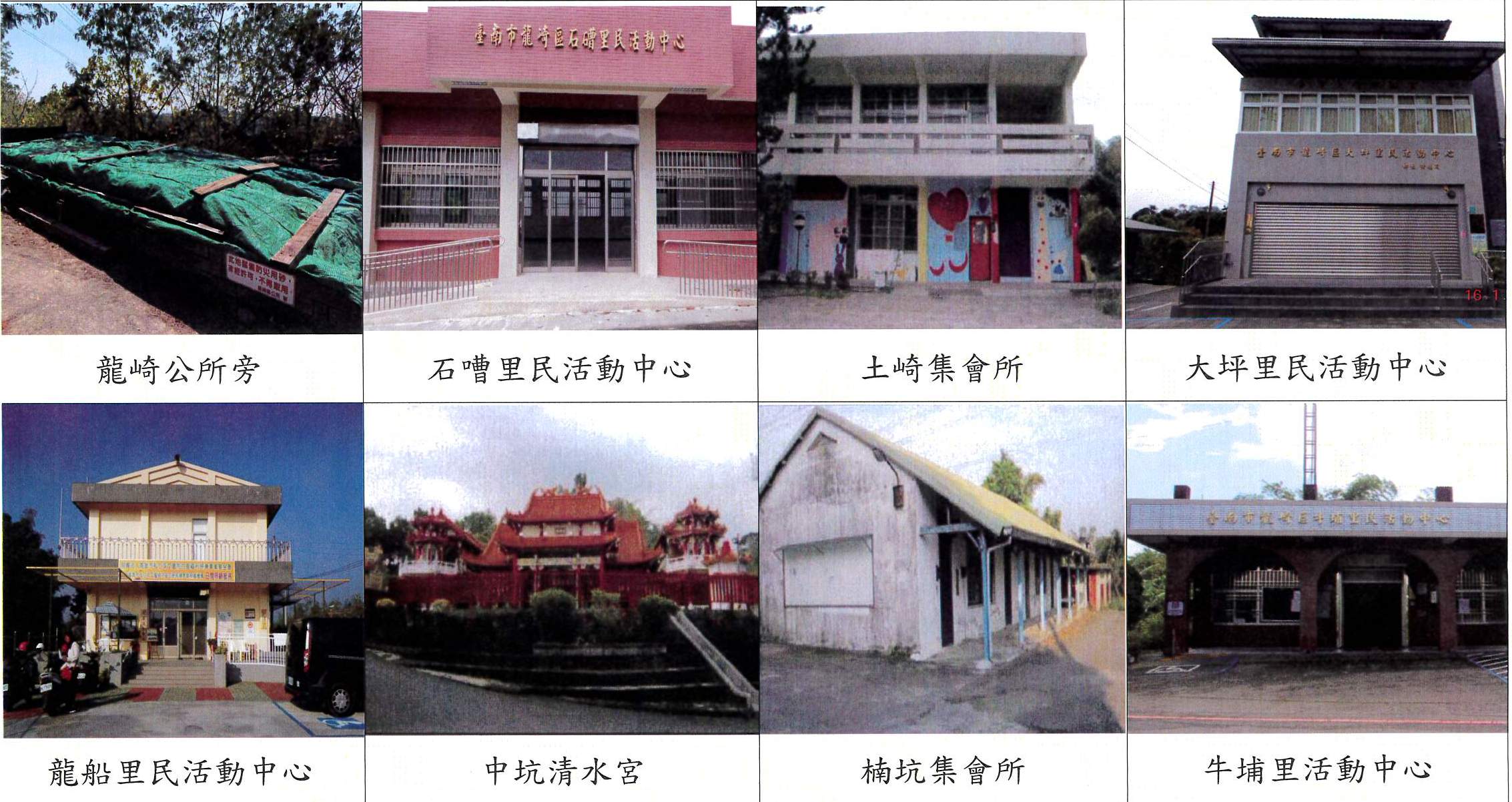 